Publicado en  el 24/08/2016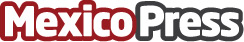 Castigados los portales móviles con mucha publicidadLa publicidad ha sido clave para el éxito de las empresas, se ha descontrolado este tema porque en todos lados vez cantidad exagerada de publicidad y más cuando se trata por Internet, es por eso, que se estará penalizando las paginas que tengan llena de publicidad, para que se puede tener un contenido claroDatos de contacto:Nota de prensa publicada en: https://www.mexicopress.com.mx/castigados-los-portales-moviles-con-mucha Categorías: Internacional Comunicación E-Commerce Actualidad Empresarial http://www.mexicopress.com.mx